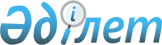 О признании утратившим силу решение Отрарского районного маслихата от 1 марта 2016 года № 47/261-V "О дополнительном регламентировании порядка проведения собраний, митингов, шествий, пикетов и демонстраций"Решение Отрарского районного маслихата Южно-Казахстанской области от 30 марта 2018 года № 25/129-VI. Зарегистрировано Департаментом юстиции Южно-Казахстанской области 19 апреля 2018 года № 4556
      В соответствии с пунктом 5 статьей 7 Закона Республики Казахстан от 23 января 2001 года "О местном государственном управлении и самоуправлении в Республике Казахстан", статьи 27 Закона республики Казахстан от 6 апреля 2016 года "О правовых актах", Отрарский районный маслихат РЕШИЛ:
      1. Признать утратившим силу решение Отрарского районного маслихата от 1 марта 2016 года "О дополнительном регламентировании порядка проведения собраний, митингов, шествий, пикетов и демонстраций" (зарегистрированный в Реестре государственной регистрации нормативных правовых актов за № 3640, опубликованный 1 апреля 2016 года в газете "Отырар алқабы" и в эталонном контрольном банке нормативных правовых актов Республики Казахстан в электронном виде 9 апреля 2016 года).
      2. Государственному учреждению "Аппарат Отрарского районного маслихата" в установленном законодательством Республики Казахстан порядке обеспечить:
      1) государственную регистрацию настоящего решения в территориальном органе юстиции;
      2) в течение десяти календарных дней со дня государственной регистрации настоящего решения маслихата направление его копии в бумажном и электронном виде на казахском и русском языках в Республиканское государственное предприятие на праве хозяйственного ведения "Республиканский центр правовой информации" для официального
      опубликования и включения в эталонный контрольный банк нормативных правовых актов Республики Казахстан;
      3) в течение десяти календарных дней после государственной регистрации настоящего решения направление его копии на официальное опубликование в периодические печатные издания, распространяемых на территории Отрарского района;
      4) размещение настоящего решения на интернет-ресурсе Отрарского районного маслихата после его официального опубликования.
      3. Настоящее решение вводится в действие по истечении десяти календарных дней после дня его первого официального опубликования.
					© 2012. РГП на ПХВ «Институт законодательства и правовой информации Республики Казахстан» Министерства юстиции Республики Казахстан
				
      Председатель сессии

      районного маслихата:

А.Мырзатай

      Секретарь районного маслихата:

М.Манапов
